On a sondé dix élèves d’une classe de première année pour savoir combien de verres d’eau ils boivent par jour.  Ces données ont été recueillies :33,5242,5221,513Détermine le mode, la médiane et la moyenne du nombre de verres d’eau pour la classe de première année.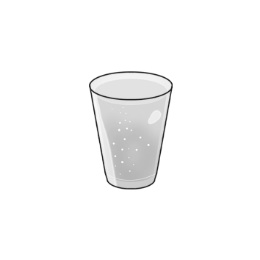 